Velika Gorica, 10.prosinca  2019.g.Klasa: 003-06/19-01/09Urbroj: 238-49-31-19-01P O Z I Vza  sjednicu Školskog odbora  UŠ Franje Lučića, koja će se održati u četvrtak,  19.12.2019.g., u 12,30 sati u prostoru Umjetničke škole.Predlažem sljedeći Dnevni red:Usvajanje zapisnika sa prošle sjednice Školskog odboraSuglasnost Školskog odbora o zasnivanju radnog odnosaIzmjena Godišnjeg plana i programa Umjetničke škole Franje Lučiča šk.god. 2019./2020.Donošenje Pravilnika o postupku unutarnjeg prijavljivanja nepravilnosti i imenovanja povjerljive osobeUsvajanje  prijedloga Financijskog plana za razdoblje 2020. – 2022.godineIII. Preraspodjela 2019.g. za razdoblje od 1.1.2019. do 11.11.2019.g.RaznoMolimo Vas da se sjednici odazovete, a u slučaju spriječenosti obavijestite školu.Predsjednik Školskog odbora:Tomislav Špoljar,prof.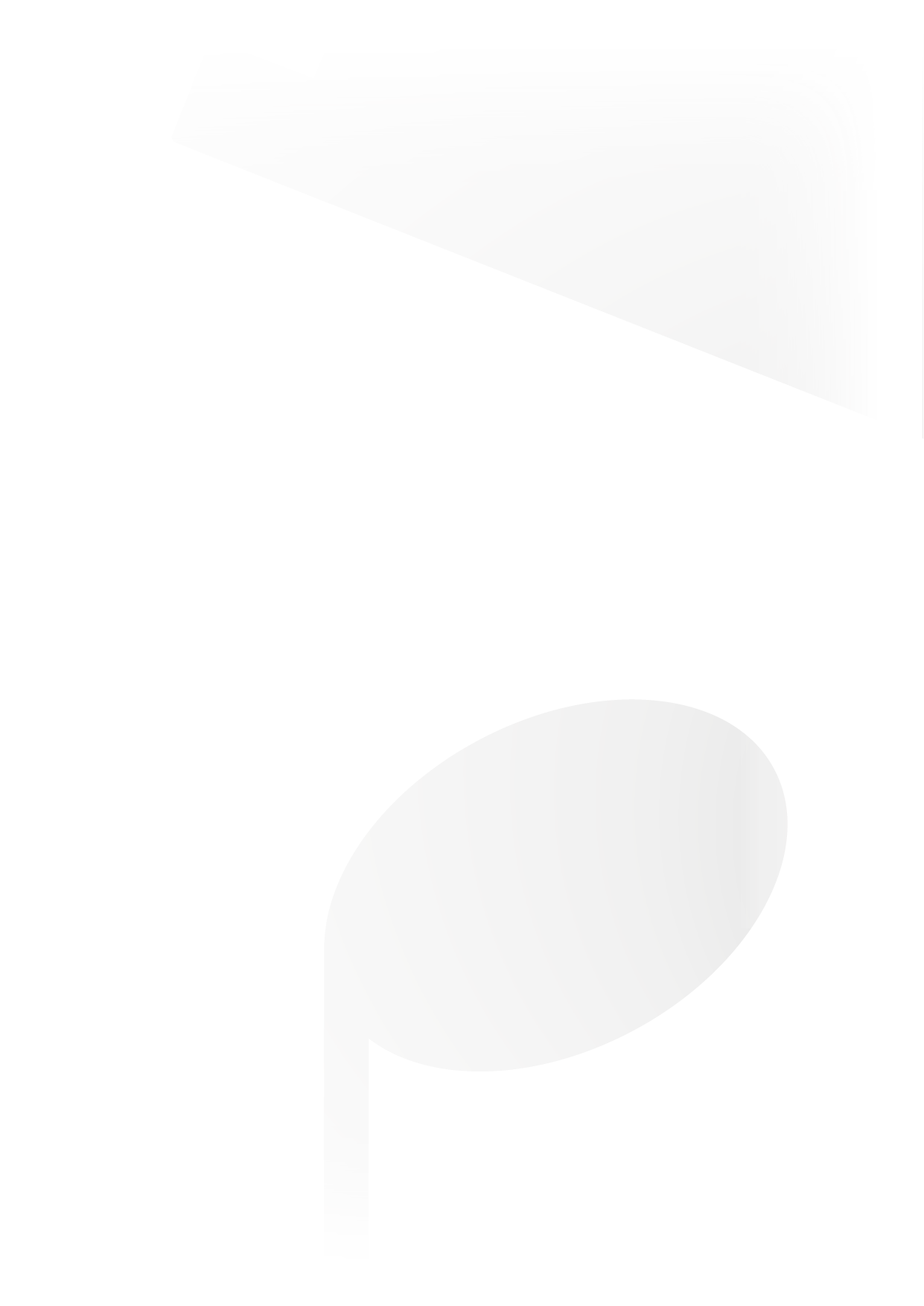 